INDICAÇÃO Nº 715/2019Indica ao Poder Executivo Municipal a realização de estudos visando à instalação de ondulação transversal (lombada) na Av. São Paulo, neste município. Excelentíssimo Senhor Prefeito Municipal, Nos termos do Art. 108 do Regimento Interno desta Casa de Leis, dirijo-me a Vossa Excelência para sugerir que, por intermédio do Setor competente, sejam realizados estudos visando a construção de ondulação transversal (lombada), em conformidade com o disposto na Resolução nº 39/1998 do Conselho Nacional de Trânsito – CONTRAN - na Av. São Paulo  na altura do nº 911 , no bairro Res. Dona Regina , neste município. Justificativa:Solicitado pelos munícipes, este vereador realizou visita “in loco” e constatou a veracidade dos fatos.Mesmo havendo regulamentação para os limites de velocidade para a mencionada via, alguns motoristas imprudentes trafegam nesta via em velocidades bem superiores, principalmente no final do período vespertino, momento no qual transitam muitas pessoas vindo do trabalho, crianças vindas das escolas, portanto, colocando em risco a segurança dos munícipes. Plenário “Dr. Tancredo Neves”, em 22/02/2019.Edivaldo Meira-Vereador-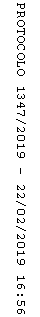 